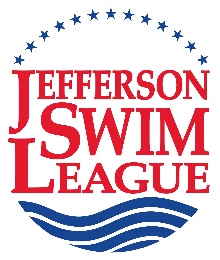 JSL Board May 19, 2024 Meeting MinutesAttachments for pre-meeting packet included:WELCOMEThe meeting was called to order by Bo Greenwood (President) at 7:00pm. 16 of 17 team representatives were present. FV was not present. Skye Durrer substitute for Tara Fortenot (HM). Jennifer McKeever (Past President), Gordon Hair (BH-JSL), Christina Meyer (web) were not present. Dual Meet Chair and Social Media Consultant positions remain vacant.SECRETARY REPORTBo noted that the secretary report was sent prior to the meeting and asked if there were any questions or discussion. There was a correction- Caroline Hamilton has stepped forward as Champs coordinator (not Ann Tuzson). Amanda Crombie (FCC) made a motion to approve, and Cos DiFazio gave a second. The motion passed unanimously. TREASURER REPORT Brian Craddock (Treasurer) noted that the league has spent just over $8500 in the past month. He is requesting insurance certificates from ELKS, FCC, FAST, FLST, and GHG. Also the certificates for GLEN, HMH, and LMST will renew soon. He requests teams name Piedmont Family YMCA as “additional insured” for Champs. Team registration fee ($30 per swimmer) are due Monday, June 10 at 9 PM. If late there is a penalty fee. These can be paid by check and delivered to Bo Greenwood, Brian Craddock, or Locke Boyer. Paying via paypal is an option with an additional 3 percent fee. There are ten scholarships per team (more may be available via request with Brain Craddock). Registration fees can drop to Locke at the Farmington Pool office (closes 8 pm). SPECIAL ADVISORS REPORT Advisor to the Board (Bob Garland)-Meet director/ head coach meeting will be June 9, 4 pm at Boars Head. Safely training for coaches is open at the YMCA, sign up required. Life guarding class at the YMCA is full (those who need this can try to waitlist or look for alternative class).  Previously discussed rule change about adding air quality requirement was again discussed with plan to add AirNow.gov as the air quality source. Previously discussed rule change to add wording about air temperature was deleted with plan to follow USAS Rules for this. Maia Ritter (BHSC) made a motion to approve, there was a second. Rule changes passed unanimously. (see below)Champs (Caroline Hamilton) – Caroline brought up some YMCA logistics. We will be required to always maintain a three-foot walkway in/out of the YMCA.  Spectators will be brought into the YMCA lobby one heat at a time and then onto viewing deck.  Will have a police officer help with traffic and parking.  We have secured packing at YMCA and CHS. For future planning: During these discussions with the City, it was learned that the current Fri/Sat works well for other annual events that generally take place end of July in McIntire Park.Hollymead has given head of table. Will need more volunteers and volunteer coordinators. Website (Given by Bob, Christina absent)-Bob requested that if any team has changed their membership policy or thunder/lightening policy that they send updated policy to Christina (website). Officials (Locke Boyer)-Locke reviewed class times. Returning Stroke and Turn Judges can do class or online module (Email Locke for Key or registration: Flb4j@comcast.net).OLD/NEW BUSINESSBo reported that the YMCA agreement has been made for champs. Carrington Grossman came to the beginning of the meeting and discussed heat sheet fundraising with ad sales. In the past we had hard copy heat sheets with ads sold by each team (often congrats ads). This would raise $6000 per year to league ($3 per swimmer). More recently heat sheets are now digital, which has changed this fundraiser. Last year each team purchased two pages to promote the team/thank coaching staff and feedback for this approach was good. This year there was a proposal to again have each team pay a heat sheet access fee at $3 per swimmer, however as fundraising goals are ahead of schedule this year this is not needed (Jack Crombie secured $10,000 sponsorship and several others for a few thousand dollars each). Instead, the plan for this year is to request teams to purchase two Team ads, but not require collection of $3 per swimmer. However, the plan would be to collect the money from each team next year if Sponsor revenue drops. Optionally, if a team wants to sell ads this year the team will keep sixty percent of funds raised (as in past years). Carrington needs the names of Ad reps (anyone selling ads) by June 1.SwimTopia has requested to give a presentation to the board on their software and would like to sponsor the league in return. There was interest from many team reps to hear this presentation, however there was concern about requiring attendance. There was also concern that listening to this presentation should be separate from any sponsorship funds. Several members wanted to be sure not to set a precedent that the league would listen to presentations for donations in the future. ADJOURNHearing no objection, Bo adjourned the meeting at 8:00 pm. June 9 board meeting will be in person at building on Old Ivy Road.  May, 2024 Bylaw and Rule Suggested ChangesAPPROVED 5/19/2024Revised	18.	The Host Team Meet Director in conference with the Visiting Team Meet Director(s) shall be responsible for making and implementing all decisions regarding weather and air quality issues.  Generally accepted electronic lightning and weather monitoring devices must be used to assist in those decisions.	Thunder and lightning rules remain the same	Meets shall not be held when the Air Quality Index (AQI) is 300 or above at the host pool location as determined by AirNow.gov.  For any AQI over 150, the Host Team Meet Director in conference with the Visiting Team Meet Director(s) shall determine if the meet shall be held.	Info above is from the US Government AirNow.gov webpage and is based on the warnings from the AQI Basics Chart. Deleted section which referenced water temperature as we go by USAS Rules.Meeting AgendaDraft April 14 2024 Meeting Minutes (approved minutes on website)May, 2024 Bylaw and Rule Suggested Changes (attached belowTreasurer’s Report April, 2024